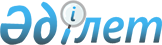 О внесении изменений и дополнений в решение очередной третьей сессии маслихата города Актобе от 19 декабря 2007 года N 24 "О бюджете города Актобе на 2008 год"
					
			Утративший силу
			
			
		
					Решение внеочередной восьмой сессии маслихата города Актобе Актюбинской области от 28 июня 2008 года N 81. Зарегистрировано в Управлении юстиции города Актобе Актюбинской области 11 июля 2008 года за N 3-1-93. Утратило силу в связи с истечением срока действия (письмо управления юстиции города Актобе от 25 февраля 2009 года N 01-1-05/1480)

       Сноска. Утратило силу в связи с истечением срока действия (письмо управления юстиции города Актобе от 25 февраля 2009 года N 01-1-05/1480).      В соответствии со статьями 6 и 7 Закона Республики Казахстан от 23 января 2001 года N 148 "О местном государственном управлении в Республике Казахстан", Закона Республики Казахстан от 4 июня 2008 года N 36 "О внесении изменений и дополнений в некоторые законодательные акты Республики Казахстан по вопросам уточнения республиканского бюджета на 2008 год", пунктов 2 и 6 статьи 111,  пункта 1 статьи 116 Бюджетного кодекса Республики Казахстан от 24 апреля 2004 года N 548 и статьей 8 Закона Республики Казахстан "О республиканском бюджете на 2008 год" от 6 декабря 2007 года N 8-IV, маслихат города Актобе РЕШИЛ: 

      1. Внести в решение очередной третьей сессии маслихата города Актобе от 19 декабря 2007 года N 24 "О бюджете города Актобе на 2008 год", зарегистрированное в управлении юстиции города Актобе 10 января 2008 года за N 3-1-82, опубликованное в газетах "Актобе" и "Актюбинский вестник" от 24 января 2008 года N 9-10 (с учетом внесенных в него изменений и дополнений решениями маслихата города Актобе: от 3 марта 2008 года N 45, зарегистрированное в управлении юстиции города Актобе 20 марта 2008 года за N 3-1-84, опубликованное в газетах "Актобе" и "Актюбинский вестник" от 1 апреля 2008 года N 37-38, от 12 апреля 2008 года N 67, зарегистрированное в управлении юстиции города Актобе 4 мая 2008 года за N 3-1-89, опубликованное в газетах "Актобе" и "Актюбинский вестник" от 6 мая 2008 года N 53 и от 8 мая 2008 года N 54-55) следующие изменения и дополнения: 

      В пункте 1: 

      в подпункте 1): 

      доходы - цифры "21185283" заменить цифрами "21579430"; 

      налоговые поступления - цифры "8168029" заменить цифрами "8159925"; 

      поступления трансфертов - цифры "6836810" заменить цифрами "7239061";       в подпункте 2): 

      затраты - цифры "19697443" заменить цифрами "20074590";       в подпункте 3): 

      операционное сальдо - цифры "1487840" заменить цифрами "1504840";       в подпункте 5): 

      сальдо по операциям с финансовыми активами - цифры "30000" заменить цифрами "46995". 

      Пункт 7 дополнить абзацами следующего содержания: 

      "Установить с 1 июля 2008 года: 

      1) минимальный размер заработной платы - 12025 тенге; 

      2) величину прожиточного минимума для исчисления размеров базовых социальных выплат - 12025 тенге". 

      Пункт 9 дополнить подпунктами 9-4, 9-5 следующего содержания: 

      "9-4. Принять к сведению, что решением очередной седьмой сессии областного маслихата от 18 июня 2008 года N 87 выделены целевые трансферты из областного бюджета в сумме 437 млн. тенге и направлены: 

      ГУ "Отдел строительства города Актобе" на программу "Развитие объектов благоустройства" 37 млн. тенге; 

      ГУ "Отдел культуры и развития языков города Актобе" на программу "Поддержка культурно-досуговой работы" 40 млн. тенге; 

      ГУ "Отдел жилищно-коммунального хозяйства, пассажирского транспорта и автомобильных дорог города Актобе" на программы "Благоустройство и озеленение населенных пунктов" 210 млн. тенге, "Эксплуатация оборудования и средств по регулированию дорожного движения в населенных пунктах" 90 млн. тенге, "Освещение улиц в населенных пунктах" 60 млн. тенге.       9-5. Вышеуказанным решением уменьшены трансферты, ранее выделенные из областного бюджета в сумме 220 млн. тенге: 

      ГУ "Отдел жилищно-коммунального хозяйства, пассажирского транспорта и автомобильных дорог города Актобе" уменьшены средства по программе "Развитие транспортной инфраструктуры" на 120 млн. тенге; 

      ГУ "Отдел строительства" уменьшены средства по программе "Строительство жилья" на 100 млн. тенге". 

      Пункт 10 дополнить подпунктом 10-2 следующего содержания: 

      "10-2. Принять к сведению, что решением очередной седьмой сессии областного маслихата от 18 июня 2008 года N 87 выделены целевые трансферты из республиканского бюджета в сумме 177 млн. 147 тыс. тенге и направлены ГУ "Отдел строительства" на программы "Строительство жилья" 127 млн. тенге, "Развитие системы водоснабжения" 50 млн. 147 тыс. тенге". 

      Пункт 15 дополнить подпунктом 15-11 следующего содержания: 

      "15-11. ГУ "Отдел жилищно-коммунального хозяйства, пассажирского транспорта и автомобильных дорог города Актобе" уменьшить средства по программам "Освещение улиц в населенных пунктах" на 17 млн. тенге, "Обеспечение функционирования автомобильных дорог" на 8 млн. тенге и направить ГУ "Отдел финансов г. Актобе" на программу "Формирование или увеличение уставного капитала юридических лиц". 

      Пункт 16 дополнить подпунктом 16-1 следующего содержания: 

      "16-1. Поступление от продажи коммунальных государственных учреждений и государственных предприятий в виде имущественного комплекса, иного государственного имущества, находящегося в оперативном управлении или хозяйственном ведении коммунальных государственных предприятий в сумме 8 млн. тенге направить ГУ "Аппарат акима города Актобе" на программу "Обеспечение деятельности аппарата акима". 

      2. Приложение N 1 решения очередной третьей сессии маслихата города Актобе от 19 декабря 2007 года N 24 "О бюджете города Актобе на 2008 год", зарегистрированного в управлении юстиции города Актобе 10 января 2008 года за N 3-1-82" с учетом внесенных в него изменений и дополнений изложить в новой редакции согласно приложения N 1 к настоящему решению. 

      3. Настоящее решение вводится в действие с 1 января 2008 года.       Председатель сессии А. Симонов       Секретарь маслихата С. Шинтасова 

Приложение N 1 

к решению внеочередной восьмой 

сессии маслихата города Актобе 

от 28 июня 2008 года N 81 Уточненный бюджет города Актобе на 2008 год 
					© 2012. РГП на ПХВ «Институт законодательства и правовой информации Республики Казахстан» Министерства юстиции Республики Казахстан
				Категория Класс Подкласс Специфика Наименование доходов Сумма 

тыс. тенге 1 2 3 4 5 6 I . ДОХОДЫ 21579430 1 НАЛОГОВЫЕ ПОСТУПЛЕНИЯ 8159925 01 Подоходный налог 1285806 2 Индивидуальный подоходный налог 1285806 01 Индивидуальный подоходный налог с доходов, облагаемых у источника выплаты 334096 02 Индивидуальный подоходный налог с доходов, не облагаемых у источника выплаты 750000 03 Индивидуальный подоходный налог с физических лиц, осуществляющих деятельность по разовым талонам 184210 04 Индивидуальный подоходный налог с доходов иностранных граждан, облагаемых у источника выплаты 17500 03 Социальный налог 376835 1 Социальный налог 376835 01 Социальный налог 376835 04 Налоги на собственность 2877600 1 Налоги на имущество 1897000 01 Налог на имущество юридических лиц и индивидуальных предпринимателей 1850000 02 Налог на имущество физических лиц 47000 3 Земельный налог 330000 01 Земельный налог с физических лиц на земли сельскохозяйственного назначения 3500 02 Земельный налог с физических лиц на земли населенных пунктов 13000 03 Земельный налог на земли промышленности, транспорта, связи, обороны и иного несельскохозяйственного назначения 3500 08 Земельный налог с юридических лиц,  индивидуальных предпринимателей, частных нотариусов и адвокатов  на земли населенных пунктов 310000 4 Налог на транспортные средства 650000 01 Налог на транспортные средства с юридических лиц 200000 02 Налог на транспортные средства с физических лиц 450000 5 Единый земельный налог 600 01 Единый земельный налог 600 05 Внутренние налоги на товары, работы и услуги 3319484 2 Акцизы 2977100 01 Все виды спирта, произведенные на территории Республики Казахстан 185000 02 Водка, произведенная на территории  Республики Казахстан 2670000 03 Крепкие ликероводочные изделия с объемной долей этилового спирта от 30 до 60 процентов, произведенные на территории Республики Казахстан 3800 05 Коньяк, произведенный на территории Республики Казахстан 2000 07 Пиво, произведенное на территории Республики Казахстан 6360 90 Бензин (за исключением авиационного) собственного производства, реализуемый производителями оптом 275 91 Дизельное топливо собственного производства, реализуемое производителями оптом 2500 92 Бензин (за исключением авиационного) собственного производства, реализуемый производителями в розницу, а также используемый на собственные производственные нужды 113 93 Дизельное топливо собственного производства, реализуемое производителями в розницу, а также используемое на собственные производственные нужды 52 96 Бензин (за исключением авиационного) реализуемый юридическими и физическими лицами в розницу, а также используемый на собственные производственные нужды 65000 97 Дизельное топливо, реализуемое юридическими и физическими лицами в розницу, а также используемое на собственные производственные нужды 42000 3 Поступления за использование природных и других ресурсов 125000 15 Плата за пользование земельными участками 125000 4 Сборы за ведение предпринимательской и профессиональной деятельности 217384 01 Сбор за государственную регистрацию индивидуальных предпринимателей 18000 02 Лицензионный сбор за право занятия отдельными видами деятельности 18000 03 Сбор за государственную регистрацию юридических лиц и учетную регистрацию филиалов и представительств 12000 04 Сбор с аукционов 5000 05 Сбор за государственную регистрацию залога движимого имущества и ипотеки судна или строящегося судна 9500 14 Сбор за государственную регистрацию транспортных средств 18000 18 Сбор за государственную регистрацию прав на недвижимое имущество и сделок с ним 47000 20 Плата за размещение наружной (визуальной) рекламы в полосе отвода автомобильных дорог общего пользования местного значения и в населенных пунктах 89884 08 Обязательные платежи, взимаемые за совершение юридически значимых действий и (или) выдачу документов уполномоченными на то государственными органами или должностными лицами 300200 1 Государственная пошлина 300200 02 Государственная пошлина, взимаемая с подаваемых в суд исковых заявлений, с заявлений (жалоб) по делам особого производства, с апелляционных жалоб, с частных жалоб на определение суда по вопросу выдачи дубликата исполнительного листа, с заявлений о вынесении судебного приказа, а  также за выдачу судом исполнительных листов по решениям иностранных судов и арбитражей,  копий (дубликатов) документов 279400 04 Государственная пошлина, взимаемая за регистрацию акта гражданского состояния, выдачу гражданам  повторных свидетельств о регистрации акта гражданского состояния, а также свидетельств в связи с изменением, дополнением, исправлением и восстановлением записи актов о рождении, браке, расторжении брака, смерти 7600 05 Государственная пошлина, взимаемая за оформление документов на право выезда за границу и приглашение в Республику Казахстан лиц из других государств, а также за внесение изменений в эти документы 1700 06 Государственная пошлина, взимаемая за выдачу визы к иностранцев или заменяющим их документам на право выезда из Республики Казахстан и въезда в Республику Казахстан 4000 07 Государственная пошлина, взимаемая за оформление документов о приобретении гражданства Республики Казахстан, восстановлении в гражданстве Республики Казахстан и прекращении гражданства Республики Казахстан 400 08 Государственная пошлина, за регистрацию места жительства 4200 09 Государственная пошлина, взимаемая за выдачу разрешений на право охоты 400 10 Государственная пошлина, взимаемая за регистрацию и перерегистрацию каждой единицы гражданского, служебного оружия физических и юридических лиц (за исключением холодного охотничьего, сигнального, огнестрельного бесствольного, механических распылителей, аэрозольных и других устройств, снаряженных слезоточивыми или раздражающими веществами, пневматического оружия с дульной энергией не более 7,5 Дж и калибра до 4,5 мм включительно) 750 12 Государственная пошлина за выдачу разрешений на хранение или хранение и ношение, транспортировку, ввоз на территорию Республики Казахстан и вывоз из Республики Казахстан оружия и патронов к нему 1750 2 НЕНАЛОГОВЫЕ ПОСТУПЛЕНИЯ 432971 01 Доходы от государственной собственности 38000 5 Доходы от аренды имущества, находящегося в государственной собственности 38000 04 Доходы от аренды имущества, находящегося в коммунальной собственности 38000 02 Поступления от реализации товаров (работ, услуг) государственными учреждениями, финансируемыми из государственного бюджета 2300 1 Поступления от реализации товаров (работ, услуг) государственными учреждениями, финансируемыми из государственного бюджета 2300 02 Поступления от реализации услуг, предоставляемых государственными  учреждениями, финансируемыми из местного бюджета 2300 04 Штрафы, пеня, санкции, взыскания, налагаемые государственными учреждениями, финансируемыми из государственного бюджета, а также содержащимися и финансируемыми из бюджета (сметы расходов) Национального Банка Республики Казахстан 220000 1 Штрафы, пеня, санкции, взыскания, налагаемые государственными учреждениями, финансируемыми из государственного бюджета, а также содержащимися и финансируемыми из бюджета 

(сметы расходов) Национального Банка Республики Казахстан, за исключением поступлений от предприятий нефтяного сектора 220000 05 Административные штрафы, пени, санкции, взыскания, налагаемые местными  государственными органами 220000 06 Прочие неналоговые поступления 172671 1 Прочие неналоговые поступления 172671 09 Другие неналоговые поступления в местный бюджет 172671 3 ПОСТУПЛЕНИЯ 

ОТ ПРОДАЖИ ОСНОВНОГО КАПИТАЛА 5747473 01 Продажа государственного имущества, закрепленного за государственными учреждениями 4347473 1 Продажа государственного имущества, закрепленного за государственными учреждениями 4347473 03 Поступления от продажи гражданам квартир в рамках Государственной программы жилищного строительства 4347473 03 Продажа земли и нематериальных активов 1400000 1 Продажа земли 1400000 01 Поступления от продажи земельных участков 1400000 4 ПОСТУПЛЕНИЯ  ТРАНСФЕРТОВ 7239061 02 Трансферты из вышестоящих органов государственного управления 7239061 2 Трансферты из областного бюджета 7239061 01 Целевые текущие трансферты 2807131 02 Целевые трансферты на развитие 4431930 8 ДВИЖЕНИЕ ОСТАТКОВ 

БЮДЖЕТНЫХ СРЕДСТВ 5021 55 01 Остатки бюджетных средств 5021 55 1 Свободные остатки бюджетных средств 502155 01 Свободные остатки бюджетных средств 502155 Функциональная группа Подфункция Гос. учреж.- АБП Программа Наименование затрат Уточненный бюджет на 2008 год 1 2 3 4 5 6 II. Затраты 20074590,0 1 Государственные услуги общего характера 288295,0 01 Представительные, исполнительные и другие органы, выполняющие общие функции государственного управления 20400,0 112 Аппарат маслихата района (города областного значения) 14986,0 001 Обеспечение деятельности маслихата района (города областного значения) 14986,0 122 Аппарат акима района 

(города областного значения) 189021,0 001 Обеспечение деятельности акима района (города областного значения) 181918,0 002 Создание информационных систем 7103,0 02 Финансовая  деятельность 54856,0 452 Отдел финансов района 

(города областного значения) 54856,0 001 Обеспечение деятельности отдела финансов 30092,0 003 Проведение оценки имущества в целях налогообложения 2343,0 011 Учет, хранение, оценка и реализация имущества, поступившего в коммунальную собственность 22421,0 05 Планирование и статистическая деятельность 22124,0 453 Отдел экономики и бюджетного планирования района (города областного значения) 22124,0 001 Обеспечение деятельности отдела экономики и бюджетного планирования 22124,0 09 Прочие государственные услуги общего характера 7308,0 122 Аппарат акима района (города областного значения) 7308,0 008 Обучение государственных служащих компьютерной грамотности 7308,0 2 Оборона 13934,0 01 Военные нужды 7796,0 122 Аппарат акима района (города областного значения) 7796,0 005 Мероприятия в рамках исполнения всеобщей воинской обязанности 7796,0 02 Организация работы по чрезвычайным ситуациям 6138,0 122 Аппарат акима района (города областного значения) 6138,0 006 Предупреждение и ликвидация чрезвычайных ситуаций масштаба района (города областного значения) 6138,0 3 Общественный порядок, безопасность, правовая, судебная, уголовно-исполнительная деятельность 190708,0 01 Правоохранительная деятельность 190708,0 458 Отдел жилищно-коммунального хозяйства, пассажирского транспорта и автомобильных дорог района (города областного значения) 190708,0 021 Эксплуатация оборудования и средств по регулированию дорожного движения в населенных пунктах 190708,0 4 Образование 6382708,0 01 Дошкольное воспитание и обучение 921349,0 464 Отдел образования района (города областного значения) 921349,0 009 Обеспечение деятельности  организаций дошкольного воспитания и обучения 921349,0 02 Начальное, основное среднее и общее среднее образование 3767637,0 464 Отдел образования района (города областного значения) 3767637,0 003 Общеобразовательное обучение 3409015,0 006 Дополнительное образование для детей 222555,0 010 Внедрение системы интерактивного обучения в государственной системе начального, основного среднего и общего среднего образования 136067,0 09 Прочие услуги в области образования 1693722,0 464 Отдел образования района (города областного значения) 65462,0 001 Обеспечение деятельности отдела образования 17852,0 005 Приобретение и доставка учебников, учебно-методических комплексов для государственных учреждений образования района (города областного значения) 31088,0 007 Проведение школьных олимпиад и внешкольных мероприятий и конкурсов районного (городского) масштаба 10572,0 116 Развитие человеческого капитала в рамках электронного правительства 5950,0 467 Отдел строительства района (города областного значения) 1628260,0 002 Развитие объектов образования 1628260,0 6 Социальная помощь и социальное обеспечение 678021,0 02 Социальная помощь 584321,0 451 Отдел занятости и социальных программ района (города областного значения) 584321,0 002 Программа занятости 68000,0 005 Государственная адресная социальная помощь 51000,0 006 Жилищная помощь 40000,0 007 Социальная помощь отдельным категориям нуждающихся граждан по решениям местных представительных органов 274364,0 008 Социальная поддержка военнослужащих внутренних войск и срочной службы 3200,0 009 Социальная поддержка граждан, награжденных от 26 июля 1999 года орденами "Отан", "Даңк", удостоенных высокого звания "Халық Қаһарманы", почетных званий республики 200,0 010 Материальное обеспечение детей-инвалидов, воспитывающихся и обучающихся на дому 500,0 014 Оказание социальной помощи нуждающимся гражданам на дому 60757,0 016 Государственные пособия на детей до 18 лет 56000,0 017 Обеспечение нуждающихся инвалидов обязательными гигиеническими средствами и предоставление услуг специалистами жестового языка, индивидуальными помощниками в соответствии с индивидуальной программой реабилитации инвалида 30300,0 09 Прочие услуги в области социальной помощи и социального обеспечения 93700,0 451 Отдел занятости и социальных программ района 

(города областного значения) 93700,0 001 Обеспечение деятельности отдела занятости и социальных программ 62047,0 011 Оплата услуг по зачислению, выплате и доставке пособий и других социальных выплат 500,0 012 Создание информационных систем 1838,0 013 Социальная адаптация лиц, не имеющих определенного местожительства 29315,0 7 Жилищно-коммунальное хозяйство 7899731,0 01 Жилищное хозяйство 4787171,0 458 Отдел жилищно-коммунального хозяйства, пассажирского транспорта и автомобильных дорог района (города областного значения) 5000,0 003 Организация сохранения государственного жилищного фонда 5000,0 467 Отдел строительства района (города областного значения) 4782171,0 003 Строительство жилья 3065396,0 004 Развитие и обустройство инженерно-коммуникационной инфраструктуры 1716775,0 02 Коммунальное хозяйство 1807000,0 458 Отдел жилищно-коммунального хозяйства, пассажирского транспорта и автомобильных дорог района (города областного значения) 1800000,0 012 Функционирование системы водоснабжения и водоотведения 1000000,0 026 Организация эксплуатации тепловых сетей, находящихся в коммунальной собственности районов (городов областного значения) 800000,0 467 Отдел строительства района (города областного значения) 7000,0 005 Развитие объектов коммунального хозяйства 7000,0 03 Благоустройство населенных пунктов 1305560,0 458 Отдел жилищно-коммунального хозяйства, пассажирского транспорта и автомобильных дорог района (города областного значения) 1080953,0 015 Освещение улиц в населенных пунктах 256940,0 016 Обеспечение санитарии населенных пунктов 325886,0 017 Содержание мест захоронений и захоронение безродных 18000,0 018 Благоустройство и озеленение населенных пунктов 270127,0 467 Отдел строительства района (города областного значения) 224607,0 007 Развитие объектов благоустройства 224607,0 8 Культура, спорт, туризм и информационное пространство 490176,0 01 Деятельность в области культуры 294163,0 455 Отдел культуры и развития языков района (города областного значения) 294163,0 003 Поддержка культурно-досуговой работы 294163,0 02 Спорт 105170,0 465 Отдел физической культуры 

и спорта района (города областного значения) 81447,0 006 Проведение спортивных соревнований на районном (города областного значения ) уровне 78146,0 007 Подготовка и участие членов сборных команд района (города областного значения) по различным видам спорта на областных спортивных соревнованиях 3301,0 467 Отдел строительства района (города областного значения) 23723,0 008 Развитие объектов физической культуры и спорта 23723,0 03 Информационное пространство 56809,0 455 Отдел культуры и развития языков района (города областного значения) 42337,0 006 Функционирование районных (городских) библиотек 39037,0 007 Развитие государственного языка и других языков народа Казахстана 3300,0 456 Отдел внутренней политики района (города областного значения) 14472,0 002 Проведение государственной информационной политики через средства массовой информации 14472,0 09 Прочие услуги по организации культуры, спорта, туризма  и информационного пространства 34034,0 455 Отдел культуры и развития языков района (города областного значения) 8281,0 001 Обеспечение деятельности отдела культуры и развития языков 8281,0 456 Отдел внутренней политики района (города областного значения) 18901,0 001 Обеспечение деятельности отдела внутренней политики 9001,0 003 Реализация региональных программ в сфере молодежной политики 9900,0 465 Отдел физической культуры и спорта района (города областного значения) 6852,0 001 Обеспечение деятельности отдела физической культуры и спорта 6852,0 10 Сельское, водное, лесное, рыбное хозяйство, особо охраняемые природные территории, охрана окружающей среды и животного мира, земельные отношения 233511,0 01 Сельское хозяйство 9906,0 462 Отдел сельского хозяйства района (города областного значения) 9906,0 001 Обеспечение деятельности отдела сельского хозяйства 6288,0 003 Обеспечение функционирования скотомогильников (биотермических ям) 1396,0 004 Организация санитарного убоя больных животных 2222,0 02 Водное хозяйство 205405,0 467 Отдел строительства района (города областного значения) 205405,0 012 Развитие системы водоснабжения 205405,0 06 Земельные отношения 18200,0 463 Отдел земельных отношений района (города областного значения) 18200,0 001 Обеспечение деятельности отдела земельных отношений 12594,0 002 Работы по переводу сельскохозяйственных угодий из одного вида в другой 1706,0 003 Земельно-хозяйственное устройство населенных пунктов 2100,0 006 Землеустройство, проводимое при установлении границ городов районного значения, районов в городе, поселков, аулов, (сел), аульных (сельских) округов 1800,0 11 Промышленность, архитектурная, градостроительная и строительная деятельность 100989,0 02 Архитектурная, градостроительная и строительная деятельность 100989,0 467 Отдел строительства района (города областного значения) 13297,0 001 Обеспечение деятельности отдела строительства 13297,0 468 Отдел архитектуры и градостроительства района (города областного значения) 87692,0 001 Обеспечение деятельности отдела архитектуры и градостроительства 10392,0 003 Разработка схем градостроительного развития территории района, генеральных планов городов районного (областного) значения, поселков и иных сельских населенных пунктов 77300,0 12 Транспорт и коммуникации 1940651,0 01 Автомобильный транспорт 1526651,0 458 Отдел жилищно-коммунального хозяйства, пассажирского транспорта и автомобильных дорог района (города областного значения) 1526651,0 022 Развитие транспортной инфраструктуры 447824,0 023 Обеспечение функционирования автомобильных дорог 1078827,0 09 Прочие услуги в сфере транспорта и коммуникаций 414000,0 458 Отдел жилищно-коммунального хозяйства, пассажирского транспорта и автомобильных дорог района (города областного значения) 414000,0 024 Организация внутрипоселковых (внутригородских) внутрирайонных общественных пассажирских перевозок 414000,0 13 Прочие 81249,0 03 Поддержка предпринимательской деятельности и защита конкуренции 28390,0 469 Отдел предпринимательства района (города областного значения) 28390,0 001 Обеспечение деятельности отдела предпринимательства 12390,0 003 Поддержка предпринимательской деятельности 16000,0 09 Прочие 52859,0 452 Отдел финансов района 

(города областного значения) 12000,0 012 Резерв местного исполнительного органа района (города областного значения) 12000,0 458 Отдел жилищно-коммунального хозяйства, пассажирского транспорта и автомобильных дорог района (города областного значения) 40859,0 001 Обеспечение деятельности отдела жилищно-коммунального хозяйства, пассажирского транспорта и автомобильных дорог 35859,0 108 Разработка и экспертиза технико-экономических обоснований местных бюджетных инвестиционных проектов (программ) 5000,0 15 Трансферты 1774617,0 01 Трансферты 1774617,0 452 Отдел финансов района (города областного значения) 1774617,0 006 Возврат неиспользованных (недоиспользованных) целевых трансфертов 968,0 007 Бюджетные изъятия 1773649,0 III. Операционное сальдо 1504840,0 IV. Чистое бюджетное кредитование 0,0 Бюджетные кредиты 0,0 Погашение бюджетных кредитов 0,0 V. Сальдо по операциям с финансовыми активами 46995,0 Приобретение финансовых активов 55000,0 13 Прочие 55000,0 09 Прочие 55000,0 452 Отдел финансов района (города областного значения) 55000,0 014 Формирование или увеличение уставного капитала юридических лиц 55000,0 6 Поступление от продажи финансовых активов государства 8005,0 01 Поступление от продажи финансовых активов государства 8005,0 1 Поступление от продажи финансовых активов внутри страны 8005,0 05 Поступление от продажи коммунальных государственных учреждений и государственных предприятий в виде имущественного комплекса, иного государственного имущества, находящегося в оперативном управлении или хозяйственном ведении коммунальных государственных предприятий 8005,0 VI. Дефицит (профицит) бюджета 1457845,0 VII. Финансирование дефицита (использование профицита) бюджета -1457845,0 7 01 Поступление займов 488000,0 2 03 Займы, получаемые местным исполнительным органом (города областного значения) 488000,0 16 Погашение займов 2448000,0 01 Погашение займов 2448000,0 452 Отдел финансов района (города областного значения) 2448000,0 009 Погашение долга местного исполнительного органа 2448000,0 8 Движение остатков бюджетных средств 502155,0 01 Остатки бюджетных средств 502155,0 1 Свободные остатки бюджетных средств 502155,0 01 Свободные остатки бюджетных средств 502155,0 